Allegato B)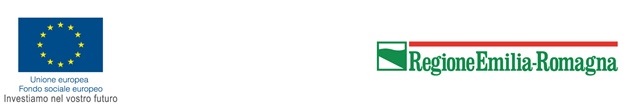 Imposta di bollo assolta mediante contrassegno telematico 
n. identificativo ______________ emesso in data __________ (1)Esente ai sensi del…………………………………………………………………… (2)RICHIESTA DI ACCREDITAMENTO E CANDIDATURA PER LA REALIZZAZIONE DI PERCORSI DI QUARTO ANNO IeFP PER IL CONSEGUIMENTO DI UN DIPLOMA PROFESSIONALE DA REALIZZARE NELL’A.S. 2022/2023 Io sottoscritta/o …………………………………………………………………………………………… in qualità di Dirigente Scolastico/Legale Rappresentante dell’Istituzione Scolastica: RICHIEDE L’ACCREDITAMENTO per attivare nell’a.s. 2022/2023, in via sussidiaria, classi di quarto anno IeFP per il conseguimento di un diploma professionale DICHIARA la disponibilità delle professionalità necessarie ad agire quanto previsto dal sistema regionale delle qualifiche e dal sistema regionale di formalizzazione e certificazione delle competenze (Responsabile della formalizzazione e certificazione delle competenze RFC e Esperto dei processi valutativi EPV);o, in alternatival’impegno a dotarsi delle professionalità necessarie ad agire quanto previsto dal sistema regionale delle qualifiche e dal sistema regionale di formalizzazione e certificazione delle competenze (Responsabile della formalizzazione e certificazione delle competenze RFC e Esperto dei processi valutativi EPV).DICHIARA INOLTRE CHEL’offerta formativa di percorsi di quarto anno che si richiede di attivare nell’a.s. 2022/2023 è di seguito dettagliata per ciascuna Scuola afferente all'Istituzione scolastica.I diplomi professionali indicati (qualifiche regionali di IV livello EQF) sono stati individuati con riferimento ai percorsi di terza annualità IeFP attivi nell’a.s. 2021/2022 e relative qualifiche professionali.DICHIARA INOLTRE CHEI diplomi professionali indicati (qualifiche regionali di IV livello EQF) sono stati individuati:in relazione agli indirizzi quinquennali attivati dall’Istituto nell’a.s. 2019/2020 (con riferimento alle qualifiche professionali di cui al Repertorio nazionale IeFP 2011), per assicurare la possibilità di conseguire il diploma professionale correlato dall’Allegato 4 del DM 92/2018 agli indirizzi di studio di cui sopra;OPPURE:con riferimento all’Allegato 4-bis al Decreto ministeriale n. 92/2018 di ridefinizione delle correlazioni tra gli indirizzi dell’istruzione professionale previsti dal decreto legislativo 61/2017 e le nuove figure professionali di operatore e tecnico del sistema di IeFP;nel rispetto delle confluenze di cui all’allegato 3a della DGR n. 1778/2020 relative al periodo "transitorio" dalle qualifiche regionali di 3° liv. EQF – correlate alle figure nazionali di cui Repertorio nazionale IeFP 2011 - alle qualifiche regionali di 4° liv. EQF – correlate alle figure nazionali di riferimento per il conseguimento del Diploma professionale di cui all’Accordo in Conferenza Stato-Regioni n. 155 del 1° agosto 2019.(da ripetere per ciascuna Scuola, afferente all’istituzione scolastica, che nell’a.s. 2021/2022 ha attivi percorsi di terza annualità IeFP)Diplomi dell’offerta formativa a.s. 2022/2023 per la Scuola di cui sopra: (Inserire una "X" in corrispondenza dei diplomi professionali che si intende attivare nelle classi di IV anno IeFP a.s. 2022/2023 a cui potranno iscriversi giovani che avranno conseguito al termine dell’a.s. 2021/2022 la corrispondente qualifica triennale)Al fine della corretta compilazione si specifica che il Diploma professionale selezionato deve essere individuato a partire dall’indirizzo quinquennale e dalla qualifica professionale attiva nell’a.s. 2021/2022. Sono evidenziate in grigio le qualifiche professionali che non prevedono la possibilità di attivare in continuità il diploma professionale di IV annoPer ciascuna Diploma professionale (qualifica regionale di IV livello EQF) e per ciascuna Scuola indicata nella/e tabella/e siDICHIARAche sono nella disponibilità della Scuola le risorse strumentali e laboratoriali coerenti con le specificità della figura professionale e che pertanto nessuna richiesta ulteriore sarà avanzata, per competenza, alle Amministrazioni Provinciali/Città MetropolitanaDICHIARA L’IMPEGNO Arealizzare i percorsi di istruzione e formazione professionale, in regime di sussidiarietà, nel rispetto delle modalità di cui agli art. 2 realizzazione dell’offerta formativa sussidiaria degli istituti professionali e art.3 Interventi integrati realizzati dagli Istituti Professionali accreditati per la realizzazione di percorsi di IeFP in sussidiarietà in caso di mancata attivazione della classe IeFP dell’Accordo tra la Regione Emilia-Romagna e l'Ufficio Scolastico Regionale sottoscritto in data 28 novembre 2018non avviare una classe che preveda al suo interno la possibilità di conseguire distinti e differenti diplomi professionali Le dichiarazioni rese ai fini della presente domanda sono dichiarazioni sostitutive di atto notorio o di certificato, ai sensi degli artt. 46 e 47 del D.P.R. 28 Dicembre 2000 n. 445 e succ. mod. consapevole delle conseguenze di cui all’art. 75 comma 1 del medesimo DPR, nonché delle sanzioni previste dall’art. 76 per le ipotesi di falsità in atti e dichiarazioni mendaci, si impegna a fornire tutte le informazioni necessarie all’Amministrazione Procedente per garantire il corretto svolgimento dei controlli di veridicità di quanto dichiarato.Il Legale Rappresentante(Documento firmato digitalmente)INFORMATIVA per il trattamento dei dati personali
Tutti i dati personali di cui l’Amministrazione venga in possesso in occasione dell’espletamento del presente procedimento, verranno trattati nel rispetto del Regolamento europeo 679/2016. 
La relativa “Informativa” è parte integrante dell’avviso pubblico emanato dalla amministrazione cui è indirizzata. L’imposta di bollo dovrà essere assolta con le seguenti modalità:munirsi di marca da bollo di importo pari a Euro 16,00;indicare il codice identificativo seriale (14 cifre) riportato sulla marca da bollo e la data di emissione;conservare la copia cartacea della domanda di contributo, sulla quale è stata appostala marca da bollo, per almeno cinque anni ed esibirla a richiesta della Regione o dei competenti organismi statali.2 I soggetti esenti dovranno indicare nella domanda i riferimenti normativi che giustificano l'esenzione.Codice Meccanografico
Istituzione ScolasticaCodice Fiscale 
Istituzione ScolasticaDenominazione 
Istituzione ScolasticaComune 
sede dell'Istituzione ScolasticaProvincia 
sede dell'Istituzione ScolasticaCodice Meccanografico ScuolaCodice Fiscale ScuolaDenominazione ScuolaComune sede della ScuolaIndirizzi quinquennali Qualifiche professionali regionali III liv. EQF (Repertorio nazionale IeFP 2011) attive nell’a.s. 2021/2022Diplomi professionali (qualifiche regionali IV liv. EQF) correlati alle figure del Repertorio nazionale IeFP 2019Diploma da attivare a.s. 2022/23a) AGRICOLTURA, SVILUPPO RURALE VALORIZZAZIONE DEI PRODOTTI DEL TERRITORIO E GESTIONE DELLE RISORSE FORESTALI E MONTANEOPERATORE AGRICOLO//////a) AGRICOLTURA, SVILUPPO RURALE VALORIZZAZIONE DEI PRODOTTI DEL TERRITORIO E GESTIONE DELLE RISORSE FORESTALI E MONTANEOPERATORE AGRO-ALIMENTARETECNICO DELLELAVORAZIONI LATTIERO-CASEARIEa) AGRICOLTURA, SVILUPPO RURALE VALORIZZAZIONE DEI PRODOTTI DEL TERRITORIO E GESTIONE DELLE RISORSE FORESTALI E MONTANEOPERATORE AGRO-ALIMENTARETECNICO DI LAVORAZIONIVEGETALIa) AGRICOLTURA, SVILUPPO RURALE VALORIZZAZIONE DEI PRODOTTI DEL TERRITORIO E GESTIONE DELLE RISORSE FORESTALI E MONTANEOPERATORE AGRO-ALIMENTARETECNICO DELLELAVORAZIONI CARNIb) PESCA COMMERCIALE E PRODUZIONI ITTICHEOPERATORE DELLA PESCA E DELL'ACQUACOLTURA//////c) INDUSTRIA E ARTIGIANATO PER IL MADE IN ITALYOPERATORE DELL'ABBIGLIAMENTO//////c) INDUSTRIA E ARTIGIANATO PER IL MADE IN ITALYOPERATORE DELLE CALZATURE//////c) INDUSTRIA E ARTIGIANATO PER IL MADE IN ITALYOPERATORE DELLA PRODUZIONE CHIMICA//////c) INDUSTRIA E ARTIGIANATO PER IL MADE IN ITALYOPERATORE EDILE ALLE STRUTTURETECNICO DELLELAVORAZIONI DEL LEGNOc) INDUSTRIA E ARTIGIANATO PER IL MADE IN ITALYOPERATORE EDILE ALLE INFRASTRUTTURE//////c) INDUSTRIA E ARTIGIANATO PER IL MADE IN ITALYOPERATORE DELLA CERAMICA ARTISTICA//////c) INDUSTRIA E ARTIGIANATO PER IL MADE IN ITALYOPERATORE DEL LEGNO E DELL'ARREDAMENTOTECNICO DELLELAVORAZIONI DEL LEGNOc) INDUSTRIA E ARTIGIANATO PER IL MADE IN ITALYOPERATORE MECCANICOTECNICO NELLA GESTIONE EMANUTENZIONE DIMACCHINE E IMPIANTIc) INDUSTRIA E ARTIGIANATO PER IL MADE IN ITALYOPERATORE MECCANICO DI SISTEMITECNICO NELLA GESTIONE EMANUTENZIONE DIMACCHINE E IMPIANTIc) INDUSTRIA E ARTIGIANATO PER IL MADE IN ITALYOPERATORE GRAFICOTECNICO GRAFICOc) INDUSTRIA E ARTIGIANATO PER IL MADE IN ITALYOPERATORE DI STAMPATECNICO GRAFICOc) INDUSTRIA E ARTIGIANATO PER IL MADE IN ITALYOPERATORE DI POST-STAMPA//////d) MANUTENZIONE E ASSISTENZA TECNICAOPERATORE MECCATRONICO DELL'AUTORIPARAZIONETECNICO AUTRONICODELL’AUTOMOBILEd) MANUTENZIONE E ASSISTENZA TECNICAOPERATORE IMPIANTI ELETTRICI E SOLARI FOTOVOLTAICITECNICO NELLA GESTIONE DI SISTEMI TECNOLOGICIINTELLIGENTId) MANUTENZIONE E ASSISTENZA TECNICAOPERATORE IMPIANTI ELETTRICI E SOLARI FOTOVOLTAICITECNICO DELLE ENERGIERINNOVABILId) MANUTENZIONE E ASSISTENZA TECNICAOPERATORE SISTEMI ELETTRICO-ELETTRONICITECNICO NELLA GESTIONE DI SISTEMI TECNOLOGICIINTELLIGENTId) MANUTENZIONE E ASSISTENZA TECNICAOPERATORE IMPIANTI TERMO-IDRAULICITECNICO DELLE ENERGIERINNOVABILId) MANUTENZIONE E ASSISTENZA TECNICAOPERATORE MECCANICOTECNICO NELLA GESTIONE EMANUTENZIONE DIMACCHINE E IMPIANTId) MANUTENZIONE E ASSISTENZA TECNICAOPERATORE MECCANICO DI SISTEMITECNICO NELLA GESTIONE EMANUTENZIONE DIMACCHINE E IMPIANTIIndirizzi quinquennali Qualifiche professionali regionali III liv. EQF (Repertorio nazionale IeFP 2011) attive nell’a.s. 2021/2022Diplomi professionali (qualifiche regionali IV liv. EQF) correlati alle figure del Repertorio nazionale IeFP 2019Diploma da attivare a.s. 2022/23f) SERVIZI COMMERCIALIOPERATORE AMMINISTRATIVO-SEGRETARIALETECNICONELL’AMMINISTRAZIONEDEL PERSONALEf) SERVIZI COMMERCIALIOPERATORE DEL PUNTO VENDITATECNICO DELLA GESTIONEDEL PUNTO VENDITAf) SERVIZI COMMERCIALIOPERATORE GRAFICOTECNICO GRAFICOf) SERVIZI COMMERCIALIOPERATORE DI STAMPATECNICO GRAFICOf) SERVIZI COMMERCIALIOPERATORE DI POST-STAMPA//////f) SERVIZI COMMERCIALIOPERATORE DI MAGAZZINO MERCI//////g) ENOGASTRONOMIA E OSPITALITÀ ALBERGHIERAOPERATORE DELLA RISTORAZIONETECNICO DEL SERVIZIO DIDISTRIBUZIONE PASTI EBEVANDEg) ENOGASTRONOMIA E OSPITALITÀ ALBERGHIERAOPERATORE DELLA RISTORAZIONETECNICO DELLAPRODUZIONE PASTIg) ENOGASTRONOMIA E OSPITALITÀ ALBERGHIERAOPERATORE DELLA PROMOZIONE ED ACCOGLIENZA TURISTICATECNICO DEI SERVIZITURISTICO-RICETTIVIh) SERVIZI CULTURALI E DELLO SPETTACOLOOPERATORE GRAFICOTECNICO GRAFICOh) SERVIZI CULTURALI E DELLO SPETTACOLOOPERATORE DI STAMPATECNICO GRAFICOh) SERVIZI CULTURALI E DELLO SPETTACOLOOPERATORE DI POST-STAMPA//////